MEDECIN DU TRAVAIL H/F (Référence : NSYCBO17-1420)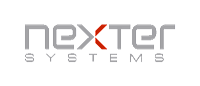 Description du poste
Intitulé du posteMEDECIN DU TRAVAIL H/F
Description de la missionService autonome situé à Bourges recrute un médecin du travail à temps plein (temps partiel 80% accepté).
Travail en équipe pluridisciplinaire avec deux infirmières, en coordination avec une assistante sociale et le service prévention des risques.
Participation à de multiples actions de prévention et de groupes de travail sur ce thème.
Travail varié.
Suivi de 930 salariés environ.
Profil / Compétences requisesTous niveaux d'expérience acceptés.
Type de contrat : CDILocalisation du poste à pourvoirFrance, Centre, Cher (18 ) BOURGES Contact :Dr Dominique LafonMédecin coordinateur Nexter SystemsMédecin du travail Siège et Satory Ouest11, allée des Marronniers, 78022 Versailles Cedex01 39 49 33 4806 51 86 67 79d.lafon@nexter-group.fr